Памятка для пациентаАнализ кала на наличие яиц гельминтов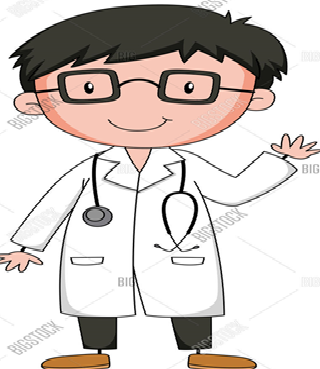 Исследование кала назначено Вашим лечащим врачом.Цель исследования – объективно оценить состояние Вашего здоровья. Перед сбором кала необходимо помочиться и провести гигиенические процедуры. Собирать кал следует утром. Сразу после дефекации возьмите сухую ёмкость (для сбора анализов) и палочкой (петлей) из трех участков 30- 50 гр. кала без примесей воды и мочи и поместить их в ёмкость.Закройте крышкой, подписать Ф.И.О. и передать в место приема анализа вместе с направлением. Доставить в лабораторию не позднее, чем через 8 часов	после	дефекации.	В этом случае хранить пробу в холодильнике, но не замораживать.Очень важно, чтобы Вы правильно следовали указанным рекомендациям, так как только в этом случае будут получены точные результаты исследований.Выполнил:Дулуш С.А.,студент 210-2гр.